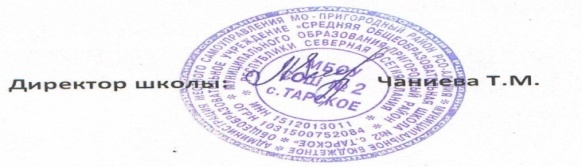 Расписание уроков 11 класса на время дистанционного обученияпонедельник                  №11 класспонедельник                  1Химияпонедельник                  2Обществопонедельник                  3Математикапонедельник                  4Биологияпонедельник                  5Информатика   вторник1Общество   вторник2Русский язык   вторник3Математика   вторник4История   вторник5Английский язык          среда1Русский язык          среда2Химия          среда3Общество          среда4Математика          среда5Английский языкчетверг1Русский языкчетверг2Русский языкчетверг3Математикачетверг4География  пятница1Русская литература   пятница2Русский язык  пятница3Математика  пятница4Родной язык